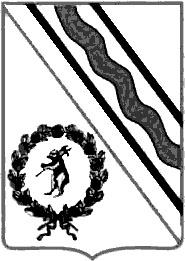 Муниципальный Совет                           Тутаевского муниципального района                         РЕШЕНИЕот 25.04.2019 № 50-гг. Тутаевпринято на заседанииМуниципального СоветаТутаевского муниципального района_________________О внесении изменений и дополненийв Устав Тутаевского муниципальногорайона  Ярославской  области	В соответствии с Федеральным законом от 06.10.2003 № 131-ФЗ «Об общих принципах организации местного самоуправления в Российской Федерации» Муниципальный Совет Тутаевского муниципального районаРЕШИЛ:1.Внести в  Устав  Тутаевского муниципального района  Ярославскойобласти,  принятый    решением    Муниципального   Совета     Тутаевскогомуниципального округа от 09.02.2006 № 96 «Об Уставе Тутаевского муниципального округа», следующие изменения и дополнения:	1)предшествующее  тексту  устава  содержание  исключить;	2)часть 3  статьи  4  изложить  в  следующей  редакции:	«3. Изменение структуры органов местного самоуправления Тутаевского муниципального района осуществляется не иначе как путем внесения изменений и дополнений в настоящий Устав. Решение Муниципального Совета Тутаевского муниципального района об изменении структуры органов местного самоуправления Тутаевского муниципального района вступает в силу не ранее чем по истечении срока полномочий Муниципального Совета  Тутаевского  муниципального  района, принявшего 2указанное решение, за исключением случаев, предусмотренных Федеральным законом от 06.10.2003 № 131-ФЗ «Об общих принципах организации местного самоуправления в Российской Федерации.»;	3)часть  9  статьи  5  изложить  в  следующей  редакции:	«9. Официальным опубликованием муниципального правового акта Тутаевского муниципального района или  соглашения, заключаемого  органами местного  самоуправления  Тутаевского  муниципального  района  с  другими  органами  местного  самоуправления, считается первая публикация его полного текста в Тутаевской массовой муниципальной газете «Берега».Направление муниципального  правового  акта  Тутаевского  муниципального  района  или  соглашения, заключаемого  органами  местного  самоуправления  Тутаевского  муниципального  района с  другими  органами  местного  самоуправления, для  официального  опубликования  осуществляется  Главой  Тутаевского  муниципального  района  в  течение  10  дней  со  дня    принятия (издания) муниципального  правового  акта или  со  дня  подписания  соглашения.Финансирование расходов по официальному опубликованию осуществляется за счет средств бюджета Тутаевского муниципального района.Муниципальные правовые акты могут быть опубликованы в полном объеме в иных печатных изданиях, а также доведены до всеобщего сведения (обнародованы) по телевидению и радио, разосланы государственным органам, органам местного самоуправления муниципальных образований Ярославской области, должностным лицам, предприятиям, учреждениям, организациям, переданы по каналам связи, распространены в машиночитаемой форме.»;	4) пункт  5  части  1  статьи  11  после  слов  «за  сохранностью  автомобильных  дорог  местного  значения  вне  границ  населенных  пунктов  в  границах   Тутаевского муниципального  района,» дополнить  словами «организация  дорожного  движения»;	5)пункт 6.2  части 1  статьи  11 после  слова  «прав»  дополнить  словами  «коренных  малочисленных  народов  и  других»;	6)пункт 14 части 1  статьи 11 дополнить  словами «, направление уведомления о соответствии указанных в уведомлении о планируемом строительстве параметров объекта индивидуального жилищного строительства или садового дома установленным параметрам и допустимости размещения объекта индивидуального жилищного строительства или садового дома на земельном участке, уведомления о несоответствии указанных в уведомлении о планируемом строительстве 3параметров объекта индивидуального жилищного строительства или садового дома установленным параметрам и (или) недопустимости размещения объекта индивидуального жилищного строительства или садового дома на земельном участке, уведомления о соответствии или несоответствии построенных или реконструированных объекта индивидуального жилищного строительства или садового дома требованиям законодательства о градостроительной деятельности при строительстве или реконструкции объектов индивидуального жилищного строительства или садовых домов на земельных участках, расположенных на соответствующих межселенных территориях, принятие в соответствии с гражданским законодательством Российской Федерации решения о сносе самовольной постройки, расположенной на межселенной территории, решения о сносе самовольной постройки, расположенной на межселенной территории, или ее приведении в соответствие с установленными требованиями, решения об изъятии земельного участка, не используемого по целевому назначению или используемого с нарушением законодательства Российской Федерации и расположенного на межселенной территории, осуществление сноса самовольной постройки, расположенной на межселенной территории, или ее приведения в соответствие с установленными требованиями в случаях, предусмотренных Градостроительным кодексом Российской Федерации»;»;7)пункт 26 части 1  статьи 11 дополнить  словом «(волонтерству)»;8)в  статье  11.1 слова  «1.К  вопросам  местного  значения»  заменить  словами  «К  вопросам  местного  значения»; 9) пункт  8   статьи  11.1  дополнить  словами   «, направление уведомления о соответствии указанных в уведомлении о планируемых строительстве или реконструкции объекта индивидуального жилищного строительства или садового дома (далее - уведомление о планируемом строительстве) параметров объекта индивидуального жилищного строительства или садового дома установленным параметрам и допустимости размещения объекта индивидуального жилищного строительства   или   садового   дома   на земельном  участке,  уведомления о несоответствии указанных в уведомлении о планируемом строительстве параметров объекта индивидуального жилищного строительства или садового дома установленным параметрам и (или) недопустимости размещения объекта индивидуального жилищного строительства или садового дома на земельном участке, уведомления о соответствии или несоответствии построенных или реконструированных объекта индивидуального жилищного строительства или садового дома требованиям законодательства о градостроительной деятельности при строительстве или реконструкции объектов индивидуального жилищного строительства или садовых домов на земельных участках, расположенных на территориях 4поселений, принятие в соответствии с гражданским законодательством Российской Федерации решения о сносе самовольной постройки, решения о сносе самовольной постройки или ее приведении в соответствие с предельными параметрами разрешенного строительства, реконструкции объектов капитального строительства, установленными правилами землепользования и застройки, документацией по планировке территории, или обязательными требованиями к параметрам объектов капитального строительства, установленными федеральными законами (далее также - приведение в соответствие с установленными требованиями), решения об изъятии земельного участка, не используемого по целевому назначению или используемого с нарушением законодательства Российской Федерации, осуществление сноса самовольной постройки или ее приведения в соответствие с установленными требованиями в случаях, предусмотренных Градостроительным  кодексом Российской Федерации»;»;10)статью 11.1 дополнить  пунктом 15 следующего  содержания:«15)участие в  соответствии  с  Федеральным  законом  от  24  июля  2007  года  № 221-ФЗ «О  государственном  кадастре  недвижимости» в  выполнении  комплексных  кадастровых  работ.»;11)в  части  4  статьи  19  слова  «по  проектам  и  вопросам, указанным  в  части  3  настоящей  статьи,» исключить, слова  «нормативными  правовыми  актами»  заменить  словом  «решением»;12)в  пункте  13  части 2  статьи  29  слова  «и  законами  Ярославской  области»  исключить;	13)часть  2  статьи  34  изложить  в  следующей  редакции:	«2.Полномочия  депутата  Муниципального  Совета Тутаевского  муниципального  района  начинаются  соответственно  со  дня  вступления  в  должность  главы  поселения, входящего  в  состав  Тутаевского  муниципального  района, или со  дня  избрания  депутата  представительногооргана  данного  поселения  депутатом  Муниципального  Совета  Тутаевского  муниципального  района,   и  прекращаются  соответственно  со  дня  вступления  в  должность  вновь  избранного  главы  поселения  или  со  дня  вступления  в  силу  решения  об  очередном  избрании  в  состав  Муниципального  Совета  Тутаевского  муниципального  района  депутата  от  данного  поселения.»;	14)в  пункте  8  части 1  статьи  37.1  слова  «программ  социально – экономического  развития  Тутаевского  муниципального  района, представляет  отчеты  об  их  выполнении»  заменить  словами  «стратегии 5социально – экономического  развития  Тутаевского  муниципального  района»;	15)пункт 1 раздела «-по вопросам  комплексного социально – экономического  развития  района» статьи 46 изложить  в  следующей  редакции:	«1)осуществляет разработку  проекта  стратегии  социально – экономического  развития  Тутаевского  муниципального  района, организует  сбор  статистических  показателей, характеризующих  состояние  экономики  и  социальной  сферы  Тутаевского  муниципального  района, и предоставляет указанные  данные  органам  государственной  власти  в  порядке, установленном  Правительством  Российской  Федерации;»;	16)пункт 5 раздела «-по вопросам комплексного социально – экономического  развития  района» статьи 46  дополнить  словами «, оказывает  поддержку  социально ориентированным  некоммерческим  организациям, благотворительной  деятельности  и  добровольчеству (волонтерству)»;	17)  пункт  2  раздела  «-по  вопросам  жилищно – коммунального  хозяйства,  благоустройства  территории»  статьи  46  после  слов  «за  сохранностью  автомобильных  дорог  местного  значения  вне  границ  населенных  пунктов  в  границах   Тутаевского муниципального  района,» дополнить  словами «осуществляет организацию  дорожного  движения»;	18)дополнить  раздел «-по  вопросам жилищно – коммунального  хозяйства, благоустройства  территории»  статьи 46  пунктом  6  следующего  содержания:	«6)направляет  уведомления о соответствии указанных в уведомлении о планируемом строительстве параметров объекта индивидуального жилищного строительства или садового дома установленным параметрам и допустимости       размещения     объекта       индивидуального      жилищного строительства   или  садового  дома   на   земельном  участке,  уведомления о несоответствии указанных в уведомлении о планируемом строительстве параметров объекта индивидуального жилищного строительства или садового дома установленным параметрам и (или) недопустимости размещения объекта индивидуального жилищного строительства или садового дома на земельном участке, уведомления о соответствии или несоответствии построенных или реконструированных объекта индивидуального жилищного строительства или садового дома требованиям законодательства о градостроительной деятельности при строительстве или реконструкции объектов индивидуального жилищного строительства или садовых домов на земельных участках, расположенных на соответствующих6 межселенных территориях, принимает в соответствии с гражданским законодательством   Российской   Федерации  решения  о сносе самовольной постройки, расположенной на межселенной территории, решения о сносе самовольной постройки, расположенной на межселенной территории, или ее приведении в соответствие с установленными требованиями, решения об изъятии земельного участка, не используемого по целевому назначению или используемого с нарушением законодательства Российской Федерации и расположенного на межселенной территории, осуществляет снос самовольной постройки, расположенной на межселенной территории, или ее приведение в соответствие с установленными требованиями в случаях, предусмотренных Градостроительным кодексом Российской Федерации».»;19)пункт 11  раздела «-по вопросам социальной  политики» статьи 46 после  слова «прав» дополнить  словами «коренных  малочисленных  народов  и  других»;20)пункт 8  раздела «-по  вопросам  местного  значения  на  территориях  сельских  поселений, входящих  в  состав  Тутаевского  муниципального  района»  статьи 46  дополнить  словами	 «, направляет уведомления о соответствии указанных в уведомлении о планируемых строительстве или реконструкции объекта индивидуального жилищного строительства или садового дома (далее - уведомление о планируемом строительстве) параметров объекта индивидуального жилищного строительства или садового дома установленным параметрам и допустимости размещения объекта индивидуального жилищного строительства или садового дома на земельном участке, уведомления о несоответствии указанных в уведомлении о планируемом строительстве параметров    объекта    индивидуального   жилищного   строительства    или садового дома установленным параметрам и (или) недопустимости размещения объекта индивидуального жилищного строительства или садового дома на земельном участке, уведомления о соответствии   или    несоответствии    построенных или реконструированныхобъекта индивидуального жилищного строительства или садового дома требованиям   законодательства   о    градостроительной    деятельности   пристроительстве или реконструкции объектов индивидуального жилищного строительства или садовых домов на земельных участках, расположенных на территориях сельских  поселений, принимает в соответствии с гражданским законодательством Российской Федерации решения о сносе самовольной постройки, решения о сносе самовольной постройки или ее приведении в соответствие с предельными параметрами разрешенного строительства, реконструкции объектов капитального строительства, установленными правилами землепользования и застройки, документацией по планировке территории, или обязательными требованиями к параметрам объектов капитального строительства, установленными федеральными законами 7(далее также - приведение в соответствие с установленными требованиями), решения   об  изъятии  земельного участка, не   используемого  по  целевомуназначению или используемого с нарушением законодательства Российской Федерации, осуществляет  снос самовольной постройки или ее приведение в соответствие с установленными требованиями в случаях, предусмотренных Градостроительным  кодексом Российской Федерации»;».	21)раздел «-по вопросам местного  значения  на  территориях  сельских  поселений, входящих  в состав  Тутаевского муниципального  района» статьи  46 дополнить  пунктом 15 следующего  содержания:	«15)участвует в  соответствии  с  Федеральным  законом  от  24  июля  2007  года  №  221-ФЗ «О  государственном кадастре  недвижимости» в  выполнении  комплексных  кадастровых  работ.»;	22)статью  60  исключить.2. Направить  в установленном  порядке  настоящее  решение   в  Управление  Министерства юстиции Российской Федерации  по  Ярославской  области  для  государственной  регистрации.Опубликовать  настоящее  решение  после  его  государственной  регистрации.3.Настоящее  решение   вступает в  силу  после  его  государственной  регистрации  и  официального  опубликования.Председатель Муниципального СоветаТутаевского муниципального района                                       М.А.Ванюшкин                           Глава  Тутаевскогомуниципального района                                                             Д.Р.Юнусов